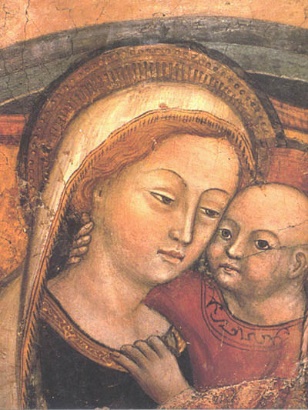 MONDAY GROUPMeetings take place in the parish hall at 7.00pm. After praying Vespers together there is an input on an aspect of the Catholic Faith followed by light refreshments. This session we will be exploring the life of prayer. Next meeting is on 17th February. SUNDAY CAFÉTea/coffee and refreshments available in the hall after the 11.00am Mass today. All welcome. GAD ENVELOPESI am currently preparing the GAD envelopes for the next tax year. I would be grateful if parishioners using the GAD Scheme (envelopes or direct debit) whose tax status has changed could inform me. Envelopes (including the green ones available in the church) should only be used by those who pay tax. Last year the parish received £9,624 from the government through the Gift Aid Scheme. I would encourage any parishioner who pays tax but has not signed up to the scheme to consider doing so. May I take this opportunity to thank all of you for your financial support of the parishMISSION APPEALThis year’s Mission Appeal will be given by Comboni Missionary Sisters this weekend. A special Collection will be taken up to support their work and mission.COLLECTIONSLast week’s offertory collection came to £491Many thanks for your ongoing support of the parish.PRO-LIFE MASSThis month’s Pro-Life Mass is on Wednesday, 19th February in Bl. John Duns Scotus, 270 Ballater St, Gorbals G5 0YT. There will be Adoration at 6pm, followed by Rosary at 7pm and Mass at 7.30pm. All welcome. The celebrant will be Fr Dominic Quinn. 40 DAYS FOR LIFE LENTEN PRAYER & FASTING VIGILOn Saturday 22nd of February the 40 Days for Life Lenten Prayer and Fasting Vigil for an end to abortion will commence with the celebration of Holy Mass at 1pm in St Andrew’s Cathedral. Archbishop Tartaglia will be the celebrant. The 40 Days for Life Vigil will then take place as before from Ash Wednesday 26th February from 8am until 8pm each day outside of the Hardgate Road entrance to the QEUH. The Vigil will close on Palm Sunday 5th April at the QEUH. Please consider what you are going to do for Lent, come and pray for a culture of life here in Scotland and around the world.  If you would like more information then please contact Ogilvie1615@outlook.com 20-40 NETWORK SUPPER CLUBAged 20-40? We are hosting a supper-club networking event at The Butterfly and the Pig in on 7th March at 7pm. Tickets are £28 for a two-course meal from a fantastic menu plus coffee. Thereafter you can mingle in the bar with a live band and you have complimentary entry to the neighbouring Buff Club. This is a fantastic opportunity to meet other young Catholics so please come along. Just email 2040network@gmail.com to buy a ticket.GLASGOW UNIVERSITY CATHOLIC ASSOCIATIONThe Pen is Mightier than the Sword: Evangelising through Literature.  A fortnightly series of talks on living out the Catholic faith, which will take place in Turnbull Hall, University of Glasgow Catholic Chaplaincy, 13-15 Southpark Terrace, G12 8LG, beginning at 7.30pm. 27th February: St John Henry Newman – Dr Rebekah Lamb. All young people welcome. POPE FRANCIS TWEETSToday it would do us good to think - as an act of gratitude to God - about those who accompany us on our journey through life: family members, friends, colleagues... The Lord wants us to be together as a people. Thank you, Lord, for never leaving us alone! @PontifexVOCATIONS DISCERNMENTThese will take place on 28th February, 27th March, 24th April and 29th May. For further information contact Fr. Ross Campbell, ross.campbell2@glasgow.ac.uk  or telephone 0141 339 4315ARCHDIOCESE OF GLASGOW PILGRIMAGE TO LOURDES  17-24 July 2020, by air from Glasgow. Seven nights full board: £948 for Hotel Padoue, Hotel Solitude or Hotel Eliseo.  £799 for hotel Agena.  £495 for seat only. Enquiries: Independent pilgrims – call Joe Walsh Tours on 0141 530 5060 or e-mail info@joewalshtours.co.uk  Assisted pilgrims – call Elizabeth McKee 0141 558 0994 or write to 125 Cortmalaw Crescent, Robroyston G33 1TD. THE BEGINNING EXPERIENCEThe Beginning Experience is holding a weekend for those who find themselves suffering bereavement through divorce, separation or widowhood. The weekend will take place from 13th-15th March 2020. For details contact: Catherine on 0131 665 3383 or email beginningexperiencescotland@hotmail.com. THEOLOGY THURSDAYSA programme of seminars aimed at non-experts and beginners. Each seminar has a particular theological focus, lasts for one hour and is taught by an expert in the field. The seminars will take place from 5-6 pm in the Ogilvie Room (526), St Andrew’s Building, University of Glasgow. To book your place please email: education-st-andrews-foundation@glasgow.ac.ukSAFEGUARDING TRAINING FOR VOLUNTEERSAs part of the Archdiocese safeguarding safe recruitment process, all volunteers who require a PVG for their role must attend training. Volunteers must attend Part 2 Induction.  Outlined below are the dates for February.  Dates for March to June will be announced in the next few weeks.  If you want a space on one of the training sessions please telephone the Safeguarding Team on 0141 226 5898 or email SafeguardingAdministrator@rcag.org.uk to register.  Only volunteers who register can attend the training.Part 2 TrainingThursday 27th February 7 – 9pm Christ the King 220 Carmunock Street King’s Park.POPE FRANCIS SPEAKSGeneral Audience, Wednesday 22th January 2020: Dear Brothers and Sisters: Today’s catechesis occurs in the Week of Prayer for Christian Unity, whose theme this year – on hospitality – was prepared by the Christian communities of Malta and Gozo. The theme is based on Saint Paul’s dramatic experience of being shipwrecked at Malta, and the welcome he and his companions received there. Indeed, in contrast to the sea’s violence, the survivors received “unusual kindness” (Acts 28:2), reflecting God’s love for them. This hospitality was then repaid when Paul healed many sick people, thus revealing God’s merciful love. Hospitality is an important ecumenical virtue, which is open to listening to the experience that other Christians have of God. When we welcome Christians of a different tradition we reveal God’s love to them and receive the gifts that the Holy Spirit has sown in them. In this way, we Christians are challenged to overcome our divisions and to show Christ’s love more effectively to others, especially the many migrants who, like Paul, face danger at sea, as they flee from peril. Working together like this will make us both better disciples of the Lord and more united as the People of God..ST MARGARET’S ADOPTION SOCIETYHave you ever considered adoption? If you would like to find out more about the adoption process, please contact us on 0141 332 8371.  E-mail: info@stmargaretsadoption.org.uk  Website:  www.stmargaretsadoption.org.uk13th February: J.R.R. Tolkein – Dr Guiseppe Pezzini;; 12th March: Flannery O’Connor – Fr Kevin Douglas; 26th March:  G.K. Chesterton – Fr Ross Campbell.FERTILITY CARE SCOTLAND We are opening a new clinic in the Diocesan offices, Paisley on alternative Monday evenings from 7 – 9pm. We run clinics in Edinburgh, Hamilton, Aberdeen and Paisley. At Fertility Care Scotland we teach The Billings Ovulation Method of Natural Fertility Regulation, which helps couples achieve or postpone pregnancy in a natural way. We can help couples optimize their chances of conceiving. Our service is free and confidential and no appointment is necessary. We invite you to come and visit us at one of our clinics. Phone: 0141 221 0858; E-Mail: info@fertilitycare.org.uk;www.fertilitycare.org.uk Join us on facebook  www.facebook.com/fertilitycarescotland Follow us on Twitter:   www.twitter.com/billingsscot VOCATION DISCERNMENTA series of evening of catechesis, prayer and support has been organised for next year. Anyone considering their future and what God is calling them to do is welcome. The next meeting is at 7.00pm pm on Fri 10th May 2019 in Turnbull Hall, Southpark Terrace, G12 8LG.28th November – Sr Roseann Reddy – The Challenge (II); Building a Culture of Life;   12th December – Sr Andrea Fraille – The Challenge (III): Male and Female He Created Them. 